Сделайте веселую зарядку:https://www.youtube.com/watch?v=7ELMG_9fVeY&feature=youtu.beПосмотрите с ребенком видео о насекомыхhttps://www.youtube.com/watch?time_continue=53&v=iPJxnnmxnqc&feature=emb_logoПочитайте интересные  рассказы https://www.youtube.com/watch?v=utirL8uv4SsВыполните дыхательную гимнастикуДыхательное упражнение «Бабочки летят».
 Оборудование: к шнурку на уровне лица ребенка подвешены бумажные бабочки разного цвета (основных цветов и две-три разноцветные).
Прочитайте стихотворение:
Летела бабочка, летела
Устала, на ладошку села, (ребенок садит бабочку на ладошку)
Немного посидела, отдохнула,
Оправилась и мигом упорхнула (ребенку предлагается подуть на бабочек и полюбоваться их полетом (делать глубокий вдох через нос и спокойный выдох через рот).5. Поиграйте:Дидактическая игра «На полянке»
Оборудование : бумажные фигурки: насекомых  (бабочка, жук, паук и др.), зеленый листочек, цветочки. Попросите разместить насекомых:
- посадить бабочку на (красный, желтый…) цветок,
- посадить жука под (синий, красный …) цветок,
- посадить паучка на зеленый листочек.
Задайте вопросы детям:
- Где сидит бабочка (жук, кузнечик…)?Дети по возможности составляют предложения:
- Бабочка сидит на … цветке.
- Жук спрятался под …листочком. И т.п.

6.Разомните пальчики:Пальчиковая гимнастика «Паучок малышка…»
Паучок –малышка по трубе шагал.
Посреди дороги дождь его застал.
Выглянуло солнышко, дождик перестал…
Паучок-малышка путь свой продолжал…7. Прочитайте потешку:«Дарики-дарики, злые комарики"
Дарики-дарики!
Злые комарики!
Вились, кружились,
Да в ушко вцепились!
Кусь!8.Поиграйте в игру «Найди тень насекомого» (Можно распечатать и разрезать картинки)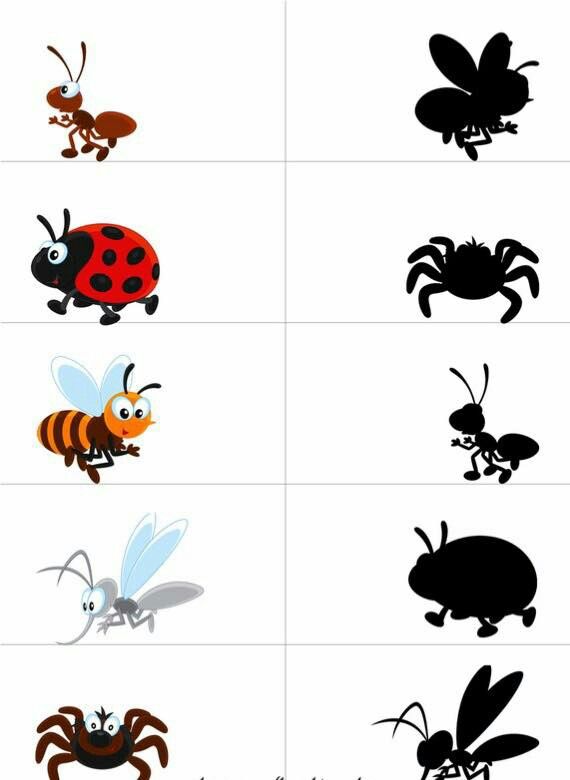 9. Слепите фигурку «Божья коровка»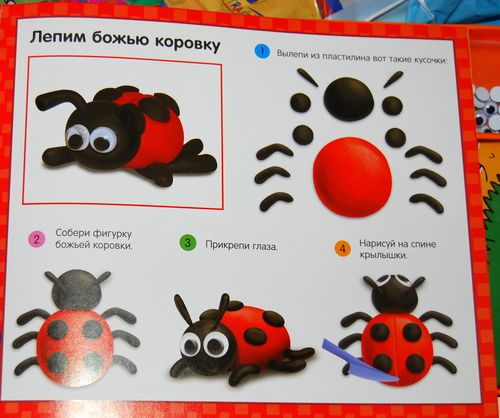 10.«Отгадай загадки»Шевелились у цветка
Все четыре лепестка.
Я сорвать его хотел —
Он вспорхнул и улетел. -БабочкаНад цветком она жужжит,
К улью быстро так летит,Мёд свой в соты отдала,
Как зовут её? … -ПчелаЦелый день летает, всем надоедает,
Ночь настанет, тогда перестанет. — МухаТема недели «Мир природы. Насекомые»с 11.05.20-24.05.20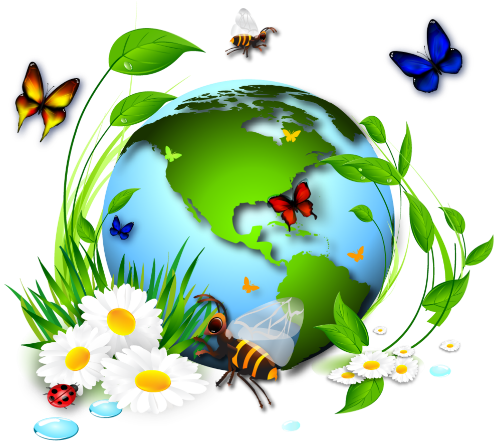 